STTẢnhThông tin cá nhân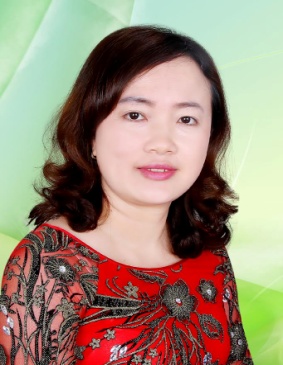 Hiệu trưởng: Nguyễn Thị Tình
Ngày sinh: 15/7/1975
Trình độ C.môn: Đại học SP Toán
Trình độ LLCT: Trung cấp
ĐT văn phòng: 033.3680651ĐT di động: 0123.6911313
E-mail vp: c2phongcoc.qy.quangninh@moet.edu.vn
E-mail cá nhân : nguyenthitinh.c2phongcoc@pgdquangyen.edu.vn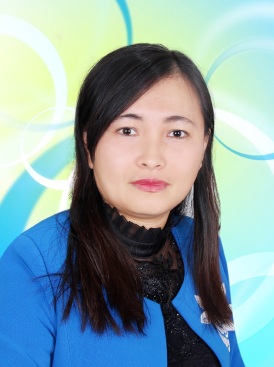 P.Hiệu trưởng: Nguyễn Hoàng Kim Thanh
Ngày sinh: 21/5/1975Trình độ C.môn: Đại học SP Sinh
Trình độ LLCT: Trung cấp
ĐT văn phòng: 033.3680651ĐT di động: 098.6139992
E-mail vp: c2phongcoc.qy.quangninh@moet.edu.vn
E-mail cá nhân: nguyenhoangkimthanh.c2phongcoc@pgdquangyen.edu.vn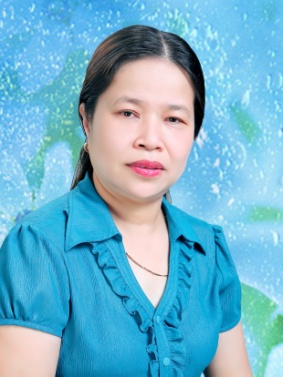 Giáo viên: Ngô Thị La
Ngày sinh: 16/8/1963
Trình độ C.môn: CĐ SP Văn – Hán nôm
Trình độ LLCT: SC
ĐT văn phòng: 033.3680651ĐT di động: 0127.2942585
E-mail vp: c2phongcoc.qy.quangninh@moet.edu.vn
E-mail cá nhân:ngothila.c2phongcoc@pgdquangyen.edu.vn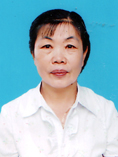 Giáo viên: Lê Minh SẽNgày sinh: 03/2/1962
Trình độ C.môn: CĐ SP Văn – Hán nômTrình độ LLCT: 
ĐT văn phòng: 033.3680651ĐT di động: 0165.8276485
E-mail vp: c2phongcoc.qy.quangninh@moet.edu.vn
E-mail cá nhân :leminhse.c2phongcoc@pgdquangyen.edu.vn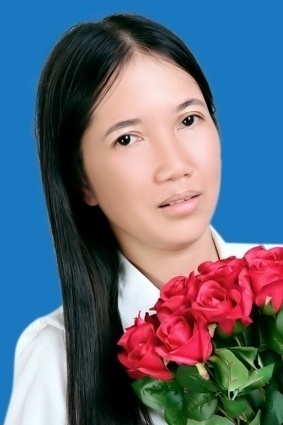 Giáo viên: Vũ Thị Hà
Ngày sinh: 04/7/1976
Trình độ C.môn: Đại học SP VănTrình độ LLCT: SC
ĐT văn phòng: 033.3680651ĐT di động: 0169.6127922
E-mail vp: c2phongcoc.qy.quangninh@moet.edu.vn
E-mail cá nhân:vuthiha.c2phongcoc@pgdquangyen.edu.vn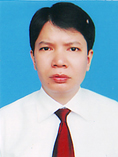 Giáo viên: Lê Quang Vinh
Ngày sinh: 19/2/1978
Trình độ C.môn: Đại học SP Tiếng Anh
Trình độ LLCT: SC
ĐT văn phòng: 033.3680651ĐT di động: 098.8764268
E-mail vp: c2phongcoc.qy.quangninh@moet.edu.vn
E-mail cá nhân :lequangvinh.c2phongcoc@pgdquangyen.edu.vn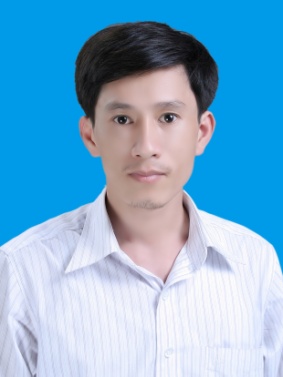 Giáo viên: Đỗ Văn CườngNgày sinh: 24/3/1979
Trình độ C.môn: CĐ SP Văn - GD
Trình độ LLCT: SC
ĐT văn phòng: 033.3680651ĐT di động: 094.6208483
E-mail vp: c2phongcoc.qy.quangninh@moet.edu.vn
E-mail cá nhân :dovancuong.c2phongcoc@pgdquangyen.edu.vn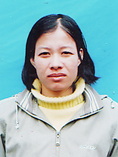 Giáo viên: Vũ Thị Yến
Ngày sinh: 28/7/1980
Trình độ C.môn: CĐ SP Mĩ Thuật
Trình độ LLCT: 
ĐT văn phòng: 033.3680651ĐT di động: 0168.4348898
E-mail vp: c2phongcoc.qy.quangninh@moet.edu.vn
E-mail cá nhân :vuthiyen.c2phongcoc@pgdquangyen.edu.vn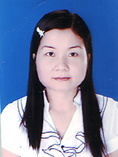 Giáo viên: Ngô Thị Tuyến
Ngày sinh: 12/9/1980
Trình độ C.môn: Đại học SP Âm nhạc
Trình độ LLCT: SC
ĐT văn phòng: 033.3680651ĐT di động: 091.5539731
E-mail vp: c2phongcoc.qy.quangninh@moet.edu.vn
E-mail cá nhân :ngothituyen.c2phongcoc@pgdquangyen.edu.vn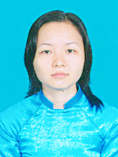 Giáo viên: Nguyễn Thị Thu Loan
Ngày sinh: 04/7/1983
Trình độ C.môn: Đại học SP Văn
Trình độ LLCT: 
ĐT văn phòng: 033.3680651ĐT di động: 091.6407983
E-mail vp: c2phongcoc.qy.quangninh@moet.edu.vn
E-mail cá nhân :nguyenthithuloan.c2phongcoc@pgdquangyen.edu.vn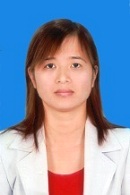 Giáo viên: Ngô Thị Yến
Ngày sinh: 29/10/1987
Trình độ C.môn: Đại học SP Văn
Trình độ LLCT: 
ĐT văn phòng: 033.3680651ĐT di động: 0168.5957622
E-mail vp: c2phongcoc.qy.quangninh@moet.edu.vn
E-mail cá nhân :ngothiyen.c2phongcoc@pgdquangyen.edu.vn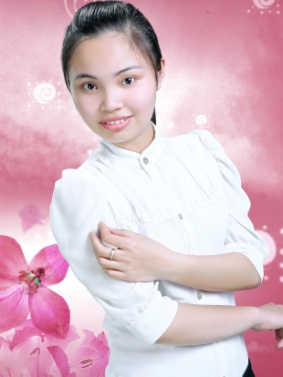 Giáo viên: Đinh Thị Huyền Trang
Ngày sinh: 18/01/1990
Trình độ C.môn: Đại học SP Tiếng Anh
Trình độ LLCT: 
ĐT văn phòng: 033.3680651ĐT di động: 097.2621488 
E-mail vp: c2phongcoc.qy.quangninh@moet.edu.vn
E-mail cá nhân :dinhthihuyentrang.c2phongcoc@pgdquangyen.edu.vn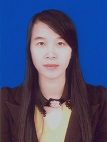 Giáo viên: Nguyễn Thị Thu
Ngày sinh: 12/11/1988
Trình độ C.môn: Đại học Văn Địa
Trình độ LLCT: 
ĐT văn phòng: 033.3680651ĐT di động: 0168.2321954
E-mail vp: c2phongcoc.qy.quangninh@moet.edu.vn
E-mail cá nhân :nguyenthithu.c2phongcoc@pgdquangyen.edu.vn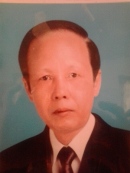 Giáo viên: Ngô Văn Dũng
Ngày sinh: 19/5/1956
Trình độ C.môn: CĐ SP Toán
Trình độ LLCT: 
ĐT văn phòng: 033.3680651ĐT di động: 0166.9169942
E-mail vp: c2phongcoc.qy.quangninh@moet.edu.vn
E-mail cá nhân :ngovandung.c2phongcoc@pgdquangyen.edu.vn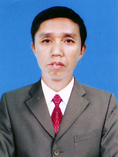 Giáo viên: Lê Bá Khai
Ngày sinh: 07/10/1960
Trình độ C.môn: CĐ SP Địa - Hóa
Trình độ LLCT: 
ĐT văn phòng: 033.3680651ĐT di động: 0123.5443175
E-mail vp: c2phongcoc.qy.quangninh@moet.edu.vn
E-mail cá nhân :lebakhai.c2phongcoc@pgdquangyen.edu.vn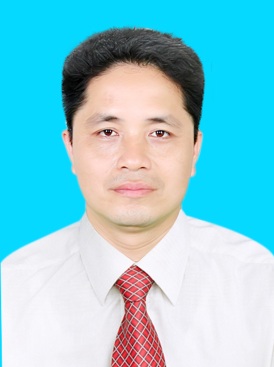 Giáo viên: Vũ Trọng Thêm
Ngày sinh: 03/10/1977
Trình độ C.môn: CĐ SP Toán
Trình độ LLCT: SC 
ĐT văn phòng: 033.3680651ĐT di động: 0164.8175519
E-mail vp: c2phongcoc.qy.quangninh@moet.edu.vn
E-mail cá nhân :vutrongthem.c2phongcoc@pgdquangyen.edu.vn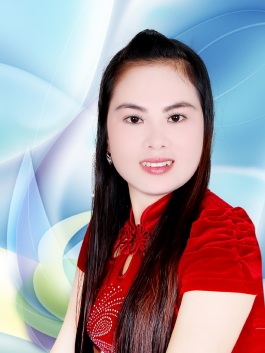 Giáo viên: Phạm Thị Thủy
Ngày sinh: 10/5/1982
Trình độ C.môn: Đại học SP GD thể chất
Trình độ LLCT: 
ĐT văn phòng: 033.3680651ĐT di động: 0167.5665899
E-mail vp: c2phongcoc.qy.quangninh@moet.edu.vn
E-mail cá nhân :nguyenthithuy.c2phongcoc@pgdquangyen.edu.vn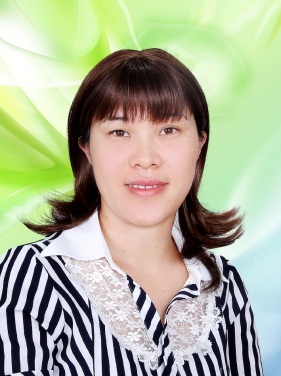 Giáo viên: Lê Thị HậuNgày sinh: 01/3/1984Trình độ C.môn: CĐ SP Lý – KTCNTrình độ LLCT: SC
ĐT văn phòng: 033.3680651ĐT di động: 0122.2541119
E-mail vp: c2phongcoc.qy.quangninh@moet.edu.vn
E-mail cá nhân :lethihau.c2phongcoc@pgdquangyen.edu.vn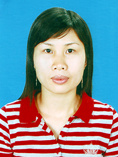 Giáo viên: Nguyễn Thị Oanh
Ngày sinh: 02/11/1984
Trình độ C.môn: Đại học SP Toán
Trình độ LLCT: 
ĐT văn phòng: 033.3680651ĐT di động: 0165.8033248
E-mail vp: c2phongcoc.qy.quangninh@moet.edu.vn
E-mail cá nhân :nguyenthioanh.c2phongcoc@pgdquangyen.edu.vn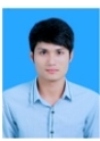 Giáo viên: Nguyễn Văn Hưng
Ngày sinh: 24/12/1990
Trình độ C.môn: Cao đẳng SP Toán
Trình độ LLCT: 
ĐT văn phòng: 033.3680651ĐT di động: 0169.6119045
E-mail vp: c2phongcoc.qy.quangninh@moet.edu.vn
E-mail cá nhân:nguyenvanhung.c2phongcoc@pgdquangyen.edu.vn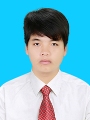 Giáo viên: Ngô Viết Tiến
Ngày sinh: 03/11/1991
Trình độ C.môn: Đại học SP Toán
Trình độ LLCT: 
ĐT văn phòng: 033.3680651ĐT di động: 0169.2800158
E-mail vp: c2phongcoc.qy.quangninh@moet.edu.vn
E-mail cá nhân:ngoviettien.c2phongcoc@pgdquangyen.edu.vn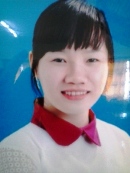 Giáo viên: Vũ Thị Thùy
Ngày sinh: 13/12/1987
Trình độ C.môn: Đại học Toán
Trình độ LLCT: 
ĐT văn phòng: 033.3680651ĐT di động: 097.7749805
E-mail vp: c2phongcoc.qy.quangninh@moet.edu.vn
E-mail cá nhân: vuthithuy.c2phongcoc@pgdquangyen.edu.vn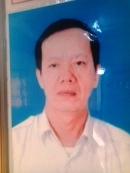 Giáo viên: Bùi Viết Trí
Ngày sinh: 05/05/1960
Trình độ C.môn: Cao đẳng Văn Sử
Trình độ LLCT: 
ĐT văn phòng: 033.3680651ĐT di động: 0168.6428676
E-mail vp: c2phongcoc.qy.quangninh@moet.edu.vn
E-mail cá nhân :buiviettri.c2phongcoc@pgdquangyen.edu.vn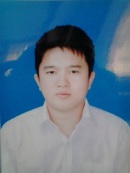 Giáo viên: Nguyễn Bá Quyết
Ngày sinh: 27/05/1991
Trình độ C.môn: Đại học Sinh
Trình độ LLCT: 
ĐT văn phòng: 033.3680651ĐT di động: 0168.8051991
E-mail vp: c2phongcoc.qy.quangninh@moet.edu.vn
E-mail cá nhân :nguyenvanquyet.c2phongcoc@pgdquangyen.edu.vn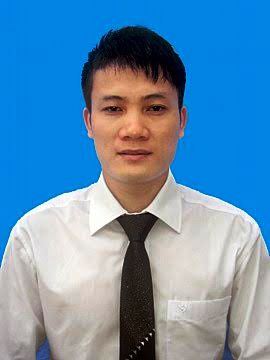 Giáo viên: Dương Văn QuyếtNgày sinh: 17/9/1985
Trình độ C.môn: Đại học TDTT
Trình độ LLCT: 
ĐT văn phòng: 033.3680651ĐT di động: 0169.4439087
E-mail vp: c2phongcoc.qy.quangninh@moet.edu.vn
E-mail cá nhân: duongvanquyet.c2phongcoc@pgdquangyen.edu.vn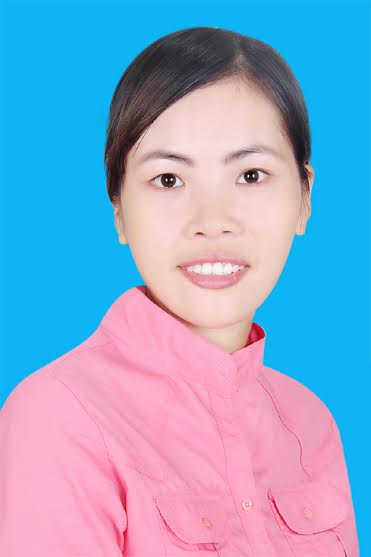 Giáo viên: Phạm Thị LiênNgày sinh: 12/11/1988
Trình độ C.môn: Đại học Ngữ Văn
Trình độ LLCT: 
ĐT văn phòng: 033.3680651ĐT di động: 093.6679986
E-mail vp: c2phongcoc.qy.quangninh@moet.edu.vn
E-mail cá nhân: phamthilien.c2phongcoc@pgdquangyen.edu.vn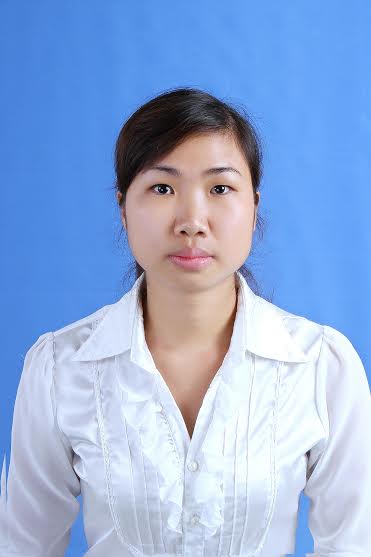 Giáo viên: Phạm Thị ChươngNgày sinh: 23/3/1989
Trình độ C.môn: Đại học Hóa Sinh
Trình độ LLCT: 
ĐT văn phòng: 033.3680651ĐT di động: 097.9339097
E-mail vp: c2phongcoc.qy.quangninh@moet.edu.vn
E-mail cá nhân: phamthichuong.c2phongcoc@pgdquangyen.edu.vn 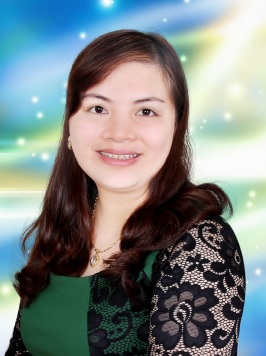 Nhân viên: Phan Thị Thu Trang
Ngày sinh: 28/3/1985
Trình độ C.môn: Đại học kế toán
Trình độ LLCT: SC
ĐT văn phòng: 033.3680651ĐT di động: 0164.6749299
E-mail vp: c2phongcoc.qy.quangninh@moet.edu.vn
E-mail cá nhân: phanthithutrang.c2phongcoc@pgdquangyen.edu.vn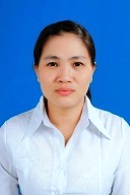 Nhân viên: Nguyễn Thị AnNgày sinh: 01/01/1979
Trình độ C.môn: Trung cấp kế toán
Trình độ LLCT: SC
ĐT văn phòng: 033.3680651ĐT di động: 094.9250580
E-mail vp: c2phongcoc.qy.quangninh@moet.edu.vn
E-mail cá nhân: nguyenthian.c2phongcoc@pgdquangyen.edu.vn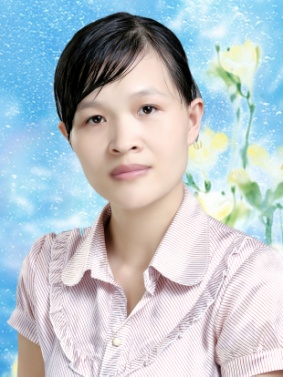 Nhân viên: Bùi Thị Minh Phượng
Ngày sinh: 27/4/1983
Trình độ C.môn: Trung cấp Thư viện
Trình độ LLCT: 
ĐT văn phòng: 033.3680651ĐT di động: 0168.7775688 
E-mail vp: c2phongcoc.qy.quangninh@moet.edu.vn
E-mail cá nhân: buithiminhphuong.c2phongcoc@pgdquangyen.edu.vn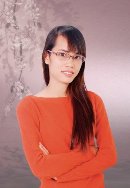 Nhân viên: Hoàng Thị Ngoan
Ngày sinh: 21/2/1991
Trình độ C.môn: Trung cấp y sĩ đa khoaTrình độ LLCT: 
ĐT văn phòng: 033.3680651ĐT di động: 098.5662944
E-mail vp: c2phongcoc.qy.quangninh@moet.edu.vn
E-mail cá nhân: hoangngoan91@gmail.com